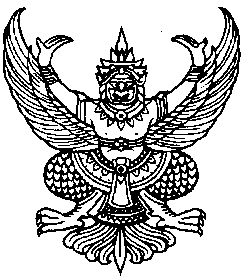 ที่  ตง ๗๒๗๐๑/ว 661					         องค์การบริหารส่วนตำบลเขาไพร					                                      อำเภอรัษฎา  จังหวัดตรัง  ๙๒๑๖๐				                        13  ธันวาคม  ๒๕62เรื่อง  ขอเชิญประชุมสภาสมัยสามัญ สมัยที่ 4 ครั้งที่ 1  ประจำปี  2562เรียน  สมาชิกองค์การบริหารส่วนตำบลเขาไพรทุกท่านสิ่งที่ส่งมาด้วย  ๑. ระเบียบวาระการประชุม		                                            จำนวน    ๑  ฉบับ	        2. บันทึกรายงานการประชุมสภาฯ		                                            จำนวน    ๑  ชุด	        3. รายงานผลการติดตาม และประเมินผลแผนพัฒนาอบต.เขาไพร	จำนวน    1  ชุด	                                 4. รายงานแสดงผลการปฏิบัติงานตามนโยบายของนายกอบต.เขาไพร	จำนวน    1  ชุด                                                                     5. เอกสารประกอบการประชุม		จำนวน    ๑  ชุด	 	ด้วยสภาองค์การบริหารส่วนตำบลเขาไพร ได้ประกาศกำหนดเปิดประชุมสภาองค์การบริหารส่วนตำบลเขาไพรสมัยสามัญที่ 4 ครั้งที่ 1 ตั้งแต่วันที่ 18 ธันวาคม 2562 โดยมีวาระสำคัญในการพิจารณาคือ รายงานแสดงผลการปฏิบัติงานตามนโยบายของนายกองค์การบริหารส่วนตำบลเขาไพร และเรื่องอื่นๆตามระเบียบวาระการประชุม ต่อสภาองค์การบริหารส่วนตำบลเขาไพร รายละเอียดปรากฏตามสิ่งที่ส่งมาด้วย นั้น		ดังนั้น จึงขอเชิญสมาชิกองค์การบริหารส่วนตำบลเขาไพรทุกท่านเข้าร่วมประชุม สมัยสามัญที่ 4 ครั้งที่ 1 ในวันที่ 18 ธันวาคม 2562 เวลา 10.00 น.  ณ ห้องประชุมสภาองค์การบริหารส่วนตำบลเขาไพร  สำหรับการแต่งกาย ให้แต่งด้วยชุดกากีคอพับจึงเรียนมาเพื่อโปรดทราบและเข้าร่วมประชุมโดยพร้อมเพรียงกัน                        ขอแสดงความนับถือ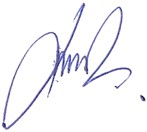              (นายอุทิศ  สุขคล้าย)                                                   ประธานสภาองค์การบริหารส่วนตำบลเขาไพรสำนักงานปลัดองค์การบริหารส่วนตำบลโทรศัพท์/โทรสาร ๐-๗๕๒๙-๐๘๖๙